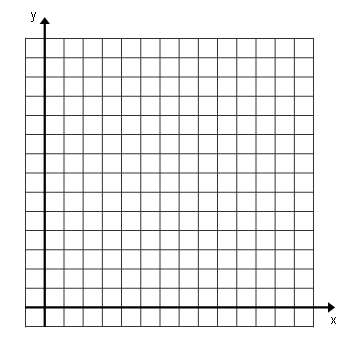 Correlation coefficient (r) : ____________ Strong /Weak	Positive/NegativeLine of best fit (Linear Regression Equation y = mx+b): _________________________________________Is there Causation?  Y or N   Is there Association?   Y or N    Why? _______________________________Predict the total cost after selling lemonade for 10 days _________________Using the linear regression equation, find the value of y given x=5. Why is the answer 11.00? _____________________________________________________________________________Correlation coefficient (r) : ____________ Strong /Weak	Positive/NegativeLine of best fit (Linear Regression Equation y = mx+b): ________________________________________Is there Causation?  Y or N   Is there Association?   Y or N   Why? _______________________________Predict the total cost for 15 bags _________________Using the linear regression equation, find the value of y given x=2. Why is the answer not 5.6? _____________________________________________________________________________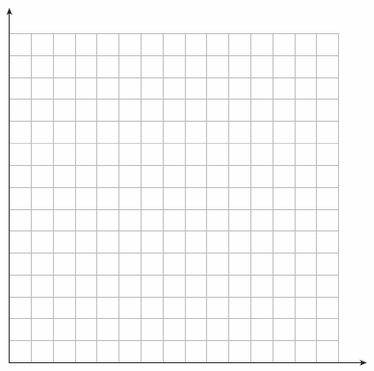 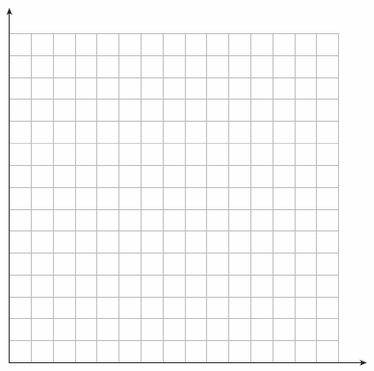 Correlation coefficient (r) : ____________ Strong /Weak	Positive/NegativeLine of best fit (Linear Regression Equation y = mx + b): ________________________Is there Causation?  Y or N   Is there Association?   Y or N   Why? _______________________________Predict the average price in 2013 ____________________________Why does x = 20 not give you y = 5.20 when using the linear regression equation (TREND LINE)? _____________________________________________________________________________________What type of correlation does r = 0.74 represent? ___________________________What type of correlation does r = -0.89 represent? ___________________________What type of correlation does r = 0.23 represent? ___________________________What type of correlation does r = 0.95 represent? ___________________________What type of correlation does r = -0.37 represent? ___________________________What type of correlation does r = -0.81 represent? ___________________________What type of correlation does r =- 0.69 represent? ___________________________START HERE WORK BACKWARDS        Graph 1		 	 	           Graph 2				           Graph 3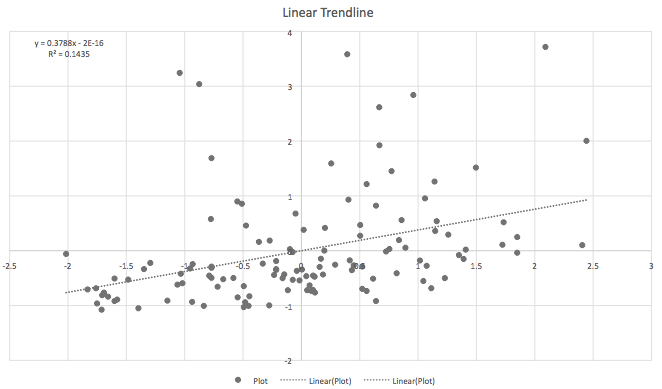 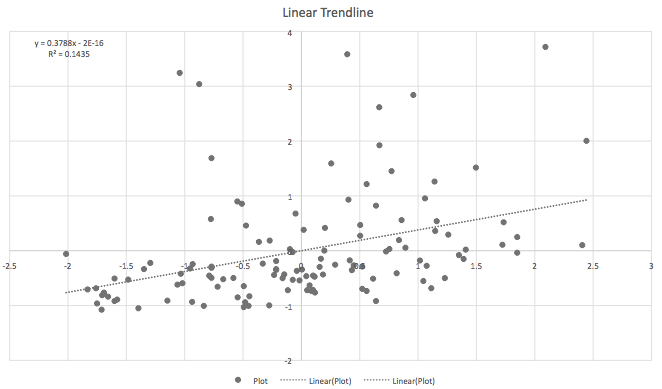 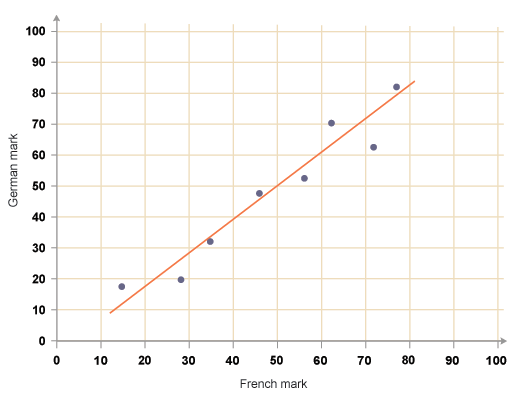 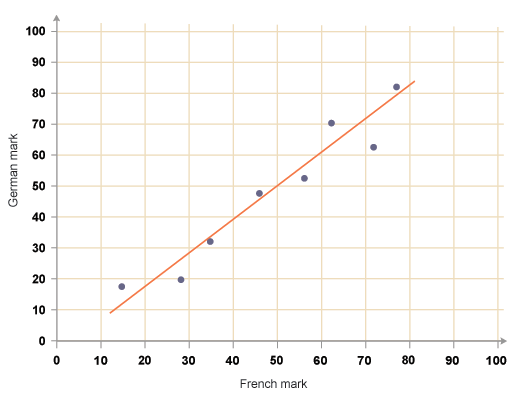 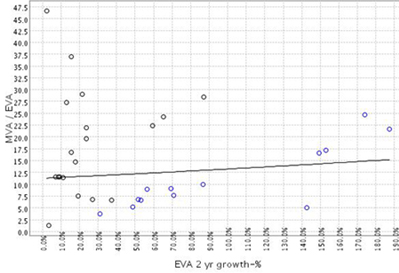 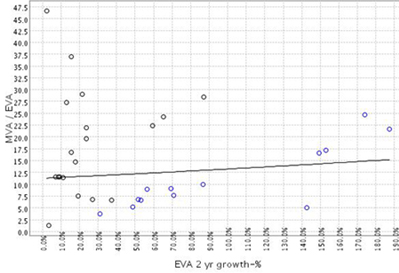 Weak / Moderate / Strong                       Weak / Moderate / Strong                  Weak / Moderate / Strong                              Explain in words the purpose for identifying the correlation coefficient. _____________________________________________________________________________________How do you know if a correlation is likely to have causation? _____________________________________________________________________________________How do you know if a correlation has an association?____________________________________________________________________________________No correlations will likely have an association, causation, or both?_____________________________________________________________________________________Positive and negative correlation will likely have an association, causation, or both? _____________________________________________________________________________________ When r = 1 you will likely have an association, causation, or both?_____________________________________________________________________________________Days Sold (x)Total Cost (y)13.0025.0037.0049.00511.00Years Since 1970Average Price02.4042.9083.50124.40164.90205.20246.10287.25